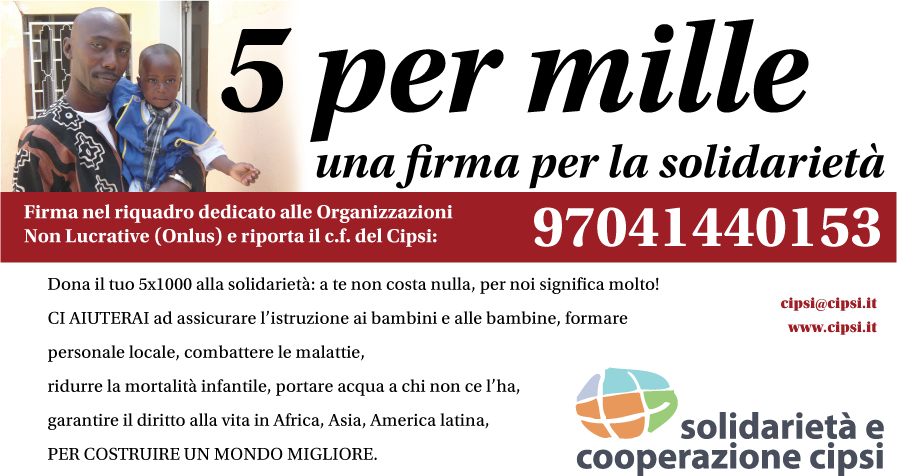 Trasforma la tua denuncia dei redditi in una dichiarazione per la solidarietà internazionale. Da oggi hai uno strumento unico per vivere una solidarietà internazionale concreta, che promuova i diritti vitali in Africa, Asia e America latina. Contribuisci a promuovere una nuova cultura della solidarietà, sostenendo le nostre attività e iniziative in Italia e nel mondo!Solidarietà e Cooperazione CIPSI è un coordinamento nazionale che unisce 30 associazioni di solidarietà internazionale che perseguono obiettivi di cooperazione internazionale ed operano mediante attività nei paesi impoveriti con un approccio di “partenariato” e iniziative di sensibilizzazione, Cultura e Formazione in Italia. Il Cipsi è espressione della società civile e si caratterizza per essere un’associazione “indipendente” da qualsiasi vincolo di carattere politico o ecclesiale, che identifica la propria filosofia di azione nella persona e nella promozione di tutti i diritti fondamentali. Per maggiori informazioni: www.cipsi.it, tel. 06.5414894 – email: cipsi@cipsi.it 